Forensic PsychiatryCrimeCrime is recorded in the UK through the British Crime Survey since 1981 and is generally sub-divided as follows:Violent 20%Non-violent 80%Official crime figures have problems due to the variation in definition, underreporting, political rationale, changes over time, and due to he recording of notifiable vs. summary offences (see: http://www.bbc.co.uk/blogs/thereporters/markeaston/2008/07/crime_lies_and_statistics.html)Victimization surveys are another method of recoding but have the problem of omitting crimes without identifiable victims, recall bias. (for more detail: http://books.google.co.uk/books?id=CBRJRJxw8RIC&pg=PA77&lpg=PA77&dq=problems+with+victimisation+surveys&source=bl&ots=YPT1SovfNx&sig=DBPXrjNpra7vF7gxSiWweDqTL58&hl=en&sa=X&ei=Xw5HUpfMB8qk4gTK1YCoDQ&ved=0CEYQ6AEwAw#v=onepage&q=problems%20with%20victimisation%20surveys&f=false)The decision to act..The mental faculty of deciding immediate actions is known as volition. It is ultimately the intentional striving for a specific purpose.Various brain areas are relevant in volition:DLPFC, dorsolateralprefrontal cortex  (thought)SMA, supplimentary motor area (actions)These neuroanatomical areas can be affected by the following disorders – Alzheimer’s disease, intoxication, chronic schizophreniaTypes of violence:Aggression is the intentionally hurting another without involving physical injury, whereas, violence is the use of physical force resulting in harm and involving physical injury.Types of violence:Instrumental violence, is violence intended to attain a goal e.g. street robberyExpressive violence includes the violent expression of affect or support a state of arousal or ‘high’ derived from the act e.g. domestic violence in the context of jealousyGang violence is violence between or within peer groups associated with delinquency e.g. group violence(see: http://www.sagepub.com/upm-data/39356_978_1_84787_036_0.pdf)As a general rule, victims of crime rarely are strangers (<10%); in fact, circa. 90% are known to the perpetratorDomestic violence is common, occurring within 1 in 4 relationships. Family and its context remain important as homicide occurs mainly within the family. Social factors (e.g. employment; socioeconomic factors) have a very strong association in crime and delinquency (i.e. criminal behaviour in children)Sexual offending (clearly, a form of violence) is influenced by impulsivity, societal and cultural  norms and cognitive distortionsThere are several subtypes:FetishisticInternet pornographyRapePedophillic Abuse of children Black and Minority Ethnic BME) groups only represent 15% of the UK population but are overly restrained/imprisoned and sectioned under the Mental Health Act.The body of a crime (Corpus Delicti) must have 2 components:An injuryA criminal causeCriminal responsibility (being responsible for a criminal act) and criminal Agency (a crime not caused by accident or act of God) are important concepts in defining criminal behaviour.(See: http://www.psychiatryjournal.co.uk/article/S1476-1793(09)00202-X/abstract)Neuroanatomical basis:Antisocial personality disorder has been associated through functional imaging with frontal  (psychopathy)+ temporal lobe deficiencies in some cases.Frontal and prefrontal brain area malfunctioning are associated– personality change and disinhibitionEstimates of heritability for antisocial behaviour from recent research in quantitative genetics approximate to around 0.50This remains hotly debated as a point (see http://www.independent.co.uk/news/uk/do-your-genes-make-you-a-criminal-1572714.html)Biochemically, antisocial behaviour has been associated with:Deficiencies in MAO-A – associated with aggressionNeuronal nitric oxide synthase and serotonergic system dysfunction? Excess TestosteroneCallous-unemotional (CU) traits in childhood – failure to recognize facial emotional expression -? Resulting in a failure to bondAlso problems with:- amygdala –which is involved in processing emotional stimuli- orbitofrontal cortex – associated with adaptive learning- uncinate fasiculus – note, Phineas GageCallous Unemotional traits (often viewed as a precursor to psychopathy) are associated with endocrine abnormalities, including:Low levels of cortisol; decreased cortisol response to stress- associated with cold, unemotional violence (psychopathic)  Serotoninergic dysfunction – associated with emotionally explosive violence(http://www.medscape.com/viewarticle/704889_3)Antisocial behaviourThe commonest perspective on individual differences in trajectories of antisocial behavior is that suggested by Moffitt (1993, 2006), who has noted difference between individuals whose antisocial behaviour is limited to adolescence (“adolescence-limited offenders”) and those whose antisocial behavior starts at a younger age and continues into adulthood (“life-course-persistent offenders”). Gottfredson and Hirschi (1990) noted that the principle cause of antisocial behavior is viewed as deficient self-control.Caufmann and Steinberg (2000) noted three items that develop into adolescence and that if these are underdeveloped, antisocial behaviour is likely to occur, these include:temperance - impulse controlperspective - taking on the perspective of others’responsibility - taking on personal responsibility and resist coercion from others(See: http://www.ncbi.nlm.nih.gov/pmc/articles/PMC2886970/)Risk factors for violent behaviour:Individual factors (for example: low IQ, poor problem solving, low empathy, impulsivity, substance misuse)Familial factors (parental conflict, inconsistent discipline, parental criminality, unemployment and large family size)Peer factors (delinquent peers, gang membership, influence)School factors  (low educational attainment, truancy, lack of parental involvement)Community factors (SEC, high crime neighbourhood) + Early age of offending behaviours)Also protective factors -> (opposite of the above - for example, stable employment, relationship status, religion, family, social network, prosocial attitudes etc.)Mental Disorder (MD) and violence:Mental illness (especially psychosis) more common in remanded population who were violent vs. non violent10% in community with schizophrenia committed violent act in 12/12 previous vs. 2% without a mental disorder.Violence RR is 12x alcohol and 16x drug dependenceCo morbid personality disorder doubled the rate of violence in the UKThere are much higher rates of arrest in MD70% with psychopathy reoffended within 5 years of release from prison, versus 23% without it.The prevalence of schizophrenia in perpetrators of homicides was 5 %  in schizophrenia vs. 1% of the general population9% of homicide offenders schizophrenia, 12% other psychotic disorder, 54% 2ry PD diagnoses (Swedish studies)Abbreviated summary: (http://www.health.harvard.edu/newsletters/Harvard_Mental_Health_Letter/2011/January/mental-illness-and-violence)The statistical significance of the association of MD with violence is robustPD, alcohol and drug misuse are all much higher risk factors for violence than mental illness. However, individuals with a MD, - much more likely to be victimized, suicide and self-harm.Factors such as male gender, 15-30 years old, being socioeconomically deprived and past history of violence are much greater risk factors than schizophreniaHomicideThis is defined as the deliberate act of killing another individual unlawfully.-5% of homicides have a diagnosis of schizophrenia but account for only 1% of the general population-1980-2004 – number of homicides with MD fell from 120- 20 per year; it also fell as a proportion of all homicidesNotably, 9% of homicide offenders scz, 12% other psychotic disorders, 54% 2ry PD diagnoses (Swedish)10% of individuals convicted of homicide have some form of abnormal mental state at time of offence – of which 2/3rds’s have psychoses10% of homicides have had contact with mental health services within the past yearFor victims – they are more often acquaintances, than strangersFor women –victims more likely to be family membersThere are reasonably stable levels of homicide in UK (NCI 2013 – indicate rates associated with MD are actually lowering). Homicide is comparatively rare occurring in 1.2/100,000 in the UK (UNODC, 2012). It is more common elsewhere.InfanticideThis is defined as the intentional killing of an infant by their motherIt is associated with:depressive disorderpostpartum psychosis and depressiondissociative responsesmaternal childhood sexual abuseThere are various categorizations – altruistic, psychotic, accidental, unwanted, spousal revenge.(http://www.psychologytoday.com/blog/frontpage-forensics/201302/infanticide-exploring-the-heart-darkness)Filicide (any age killing)Up to 50% have an association with MD; however there are often multiple relevant factors.(http://ajp.psychiatryonline.org/data/journals/ajp/3764/1548.pdf)Miscellaneous offences to others:Murder suicide – depression coexists in 20-60% - more common than homicide but less associated with substance misuse + criminal historyNon-fatal assaultsThere are 1 million cases a year (E + W)Common assault – intentionally/recklessly causes another person to apprehend the application of immediate unlawful force (assault which is the apprehension, of such contact.)Aggravated assault – when the individual attempts to cause serious bodily injury to another or causes such injury purposely, knowingly, or recklessly under circumstances manifesting extreme indifference to the value of human life; or attempts to cause or purposely or knowingly causes bodily injury to another with a deadly weapon.Battery – if he intentionally/recklessly applies unlawful force to the body of another person. (A battery is committed when the threatened force actually results in contact to the other and that contact was caused either intentionally or recklessly.)9% of individuals convicted of non-fatal violence have been found to have schizophrenia. Most cases are under the influence of alcohol.The Rate of non fatal assaults equates to – 2033/100,000 (in E+W)Fire setting1 in 4 of fire setters intentionally started the fire, this offence is known as arson.It is often hard to distinguish Mental Disorder-related arson from non-Mental disorder related arson.Research is largely limited to case series on individuals admitted to forensic hospitals.Most offenders are male, although the proportion of female arsonists is increasing.Arsonists are often unmarried, poorly educated, isolated, and unemployed or unskilled labourers and mental illness is overrepresented as is substance misuse.There are several sub types:pathological fire setting (2 occasions – preoccupation, no motive)pyromania (2 occasions relief tension)juvenile fire setters >50% of all arrests – 5-10 years old- usually done for curiosity It is more common in females within secure hospitalsIn females – there is often an emotional meaning regarding property and others  (communicative act)– revenge/jealousy and hatred (displaced aggression).There is no direct relationship between MD + arsonSee: http://www.stoparsonuk.orgHowever, fire setting is associated with:Personality DisorderPsychotic illnessLearning disabilityIntoxication and substance misuseThere can be several motivations for fire setters:Goal related e.g. insurance, earn money, covering up evidence, gang activities, expressive feelingsObject of Interest e.g. relief of tension (– pyromania like), sexual arousal, depression reductionAssessment:What was the person’s early experience of fire? Number/frequency/duration of history/impulsivity of past fire setting/motives for past fire setting/psychosocial circumstances triggering past firesPsychiatric assessment – presence of mental illness?Personality assessmentFunctional analysis – ABCCurrent understanding of fire setting and risk: ideation, intent, planAccess to fire setting materialsStressors and circumstances relevant to fire settingCompliance with supervision and treatmentStressors and coping mechanismsSocial support networkMarital statusRealism of plans/goals	  Parental violence and alcoholismHistory of suicide attemptsPsychotic/revenge motiveSocial skillsPsychopathyFamilial dysfunctionTreatment:Mental disorder related, fire safety information (e.g. face up course), increasing responsibility for dangerousness for arson, social & coping skills, anger/aggression management, self esteem and relapse prevention(ref: http://www.jaapl.org/content/40/3/355.full.pdf) According to Rix’s 1994 study 8% had a psychotic illness and 11% had a manic depressive disorder, but the majority had personality disorder and substance misuse.(ref: http://www.ncbi.nlm.nih.gov/pubmed/8159068 and http://www.ncbi.nlm.nih.gov/pubmed/17191632) Prognosis:Recidivism rates vary c. 4% - 20%, often mental disorder is a poor prognostic feature. Stalking:F > M as victimsPsychiatrists can be a particular victim groupMullen 2001 noted several types:Intimacy seekers – attempt to get a close relationshipRejected – responding to unwelcome end of relationshipIncompetent – seeking a partnerResentful – revenge against some previous act/series of actionsPredatory – the motive is to control The usual mental disorder associations include – functional psychosis + personality disorder(Ref: http://apt.rcpsych.org/content/7/5/335.full)Clinical management is based on:The nature of the contributory mental disorderAn understanding of what is sustaining the behaviourConfronting the almost universal self-deceptions, which deny, minimise or justify the behaviourInstilling at least a modicum of empathy for the victim's plightAddressing the stalker's rudimentary, or inappropriate, social and interpersonal skillsCombating substance misuse(from Mullen, 2001)Factors associated with stalking:a sexual index offencelack of physical contact with the victimlittle/no previous acquisitive offending diminished responsibility in those who killPrognosis – remains variableManagement –Having the victim avoid confrontation – as this may reinforce the behaviourTransfer the care to another professional Offering counseling to support the victim, making them in touch with professional/legal advice- tell them to inform their employerTreat the underlying MD and address substance misuse issues [also see above]Sexual offending Various types of offending come into this group– frottism, fetishism, exhibitionism, paedophilia, sadomasochism, voyeurism amongst others.Sexual offences equate to 1% of recorded crimes. More often committed by someone known to the victim. Sexual offending is frequently under represented in BCS, due to problems with conviction rates. Only <10% of sex offenders – have a mental illness.Some functional psychotic disorders can be associated with sexual offending through –disinhibition, arousal, irritability – 2ry to psychosisdirect psychotic drive (command hallucinations)cognitive distortions or impairments 2ry to psychosispoor social skills related to –ve schizophrenic symptomsThe presence of a mental illness is often only a partial explanation of sexual offending.  Similar psychosexual profile between MD and non-MD. During an assessment – individuals could demonstrate psychotic symptoms but this may be stress relatedPD – 30-50%, especially ASPD + psychopathy, Substance misuse, LD, Aspergers syndrome, brain damage. The usual process is to allow conviction, to then do targeted psychological offence work.Child sexual offending (CSO)Paedophilia –is a MD, known as a paraphilia Fewer than 2% of offences result in conviction. There is no causal relationship between MD and child sexual offendingSubstance misuse, psychosis, PD are less likely than with rapistsThere are often more prominent anxiety and affective traits in CSO vs. rapistsA higher proportion of female sexual offences are against children vs. male perpetrated sexual offencesMD commoner in female sexual offenders? (possibly)**Internet based offendingEmotional dysregulation and intimacy deficitsDepressive + negative mood states – reducedNo previous convictions – oftenMore often offenders do not reoffend unless a past hx of offendingTypology:emotional satisfaction – normally distressed, seek solace thru internetintimacy deficit – socially isolated ppl – satisfy intimacy needshyper sexuality – for hi levels of sexual bIndecent exposure1/3 reoffendNo general association w MDmore impulsive + risk taking + decreased satisfaction with lifeInhibited guilty exhibitionist (flaccid penis) vs. angry aggressive exhibitionist (erect) – potentially more risky.Voyeurismno association between MDcommon 11% m 4% fPornography offences + incest +necrophiliaNo known link with MDBestialitySome MD(?) association – limited literature availablemotivations for sexual offending:predispositional and biological vulnerabilities – hormonal or inability to distinguish aggressive/sexual impulseschildhood experience – phys/sexual abuse -> attachment style effectsintimacy deficits – inability to establish + maintain intimate relationshipscognitive distortions – errors of thinking – victim + rationalizationschemasi.e. implicit theories -> cognitive processesentitlementdangerous worldchildren as sexual beingsnature of harm – no harm in sex w childrenuncontrollable worldwomen as sex objectsunknowable womenuncontrollable maleVarious theories of sex offending…4 vulnerabilities – sexual arousal, cognitions justifying sexual offending, affective dyscontrol, ASPD – offending once a critical threshold reached, and a decision is made: counterbalancing other risk factors.childhood exp– affect 6 key variables sexual promiscuity and hostile masculinity -? Facilitating sexual aggression for womenBreaching legal sanction – repetitiveness – indicate impulsivity or highly antisocial attitudes ?Aspergerspartners / children – stalking or erotomanic attachmentparanoid/hostile attachments in domestic violencestalking initially can present as thisLink with MDFunctional psychosis -Paranoid sx’s +TCO ++Delusional d – Morbid j, erotomania, induced delusions60% of victim’s family, <10% strangerppl with MI – 4-6 times more likely to commit a violent offenceThe link between psychosis has not been well established<10% of overall violence attributed to severe MIin any year, 1/3000 of a scz committing homicide5-10 % homicides committed by ppl with sczPD – 2x additionalDrug and alcohol, many times more xAlcohol + drug misuseCommon in MDO's++ problematic in institutions>50 % drug and >40% alcoholGeneral population 4% alcohol 2% drugsFx that predispose to violence:Acute intoxication – disinhibition and disorganizationwithdrawal – agitation/paranoiadependence – through compulsion to obtain the substancealcohol intoxication:50% of assaults66% of murderDirect withdrawal effectsNeuropsychiatric sequelae of long-term useSocial context – (peer group, socioeconomic deprivation, childhood maltreatment)Personality characteristics – impulsivity and sensation seekingScz + SM = 25X violent offendingScz = 3.6X18% of pts with a major MD will commit a v offence in the next year vs. 31%  for cm SM and 43% +PDOther risks:self neglectself harm – withdrawal dysphoriabeing a victim of violence – 1/3rd of victimsPD4-44% gen pop, 50% psychiatric pts, 78% remand m, forensic pts 65%Cluster A (odd –PaSS )- poor reality testing, Cluster C (avoidant, obsessional, dependent)- mood statesCluster B (BANH – borderline, antisocial, narcissistic, histrionic)++ - mood/impulsivityViolence – Alteration in perception e.g. psychosis/dissociationParanoid cognitions – lowered threat perception thresholdDysregulated mood states – esp. angerHyperarousal 2ry to the 3 causesLack of empathy or contempt for distressImpulsivity and lack of capacity to reflect on actionsMostly known victims and h/care professionals and women with PD more likely to offend against children. Antisocial PDAttitudes / rule breaking / lack of empathy/ impulsivityGen pop 6% Prisoners 64% male remand. 65% forensic populationRisk of violence – Drug induced disturbance in realityParanoid attitudes and cognitionsHyperarousalLack of empathy / contempt for distressImpulsivity and lack of capacity to reflect on othersGrandiosity – contempt to othersIncrease risk of violence 10x – anyone at riskBorderline PDPervasive –ve affect, affect dysregulation, hyperarousal/transient psychotic states, intense attachments (turns to threats if relationship threatened), intense anger, dissociative states, repetitive self harm thoughts, >anterior insula dysfunction (trust and cooperation)hyper response HPA axis6% gen pop23% male remand, 14% male sentenced, 20% femaleforensic pts – 24-60%Increase risk of violence when:altered perception of external realityparanoid cognitions / lowered threat perceptiondysregulated mood stateshyperarousal 2ry to abovepresence of asocial features – empathy, contempt for distressimpulsivity, lack of capacity to reflect on actionssevere and repetitive self harm – marker / indicator of risk+SMI / SM+ perceived abandonment –increase arousal – threat perception – increased risk of v/ self harm – (care, abrupt changes in routine/physical/psychological security – e.g. bereavements, new accommodation, change of carer)dependent on care – changes in care package, rejection/abandonment -> acting out/violence – risk for inpatients in secure careat risk –(familial violence, physical abuse to children, healthcare professionals, those in relationships)Narcissistic PDWhich is characterized by grandiosity, admiration, lack of empathy, sense of importance, fantasies re self-brilliance, feeling special and unique, having a sense of entitlement and often exploiting others etc.?neurobiology – oversensitive temperament at birth, excessive admiration/criticism, severe emotional abuse at childhood, unpredictable care as a child, being valued by parents as a means to regulate own self esteemGen pop 1%8% male remand, 7% sentenced male, 6% female prisonersforensic pts 26%Associated with violencerejected/threatened/criticized to protect themselves, react with disdain/rage – violencecannot tolerate setbacks/lack of empathyfantasies -> perception of notoriety / offendinghi risk paedophiles+SM/SMIDefences against self esteem loss -> splitting, self – good, world, bad2ry devaluation/ idealization, denialParanoid PDSuspiciousness, misperception of others intentions as hostile, c. 7% of gen pop29% male remand, 16% femaleforensic pts 18%partners++?neurobiology – relatives w sczexposed to parental anger – no way to predict when – learn that this can be expected at any time – PPD thinking patternsextreme mistrust – need to feel in control + be self sufficient, isolative, hard to accept criticism / collaborate w othersoffending – desire to be in control, and control those around them. Critical of others, rigid and tendency to isolate or accept criticism. Difficult to work with others or develop relationships.Violence – reactive or premeditatedRisks in ‘group’ environment/shared livingPsychopathy15-30% forensic/prison, 4% popPCL R 25-30Increases risk of violenceFactor 1 – callous unemotional – arrogant IP style, grandiose, glib, deceitful, lacking empathy lacks remorse, shallow and labile, deficient affective experience.Factor 2 – antisocial – impulsive, sensation seeking, lack of planning, irresponsible, parasitic lifestyle.Specific fx increasing risk:-predatory attitudes-grandiosity/paranoia-contempt for others distress-intelligence and planning capacity-remorselessness-impulsivity and lack of reflection on actionsDomestic Violence association, robbery, offences against women & childrenBipolar disorder1% of population65% have co morbid MD- often anxiety/ sometimes impulse control (ADHD)50% have alc disorder or drug dependence (often) or psychopathyelationhyperarousalpsychosis impaired judgmentimpulsivityirritabilityhypersexualityintolerance of frustration?whether associated with violenceif violence associated at a much smaller magnitude than schizophrenia (only 10% of the magnitude)often offences are minor – c assaults, damage property, offences related to intoxication, theft, failure to pay, sexual indecency.Serious offences less common: - GBH, arson, rape, death by dangerous driving and homicide. A small number of stalkers suffer from mania.Other risksSelf neglect – overactivity preventing self careReputational/financial – poor judgmentVulnerability to sexual/financial exploitation – grandiosity/poor judgmentEnter into contracts unwisely – often require capacity assessmentsDepression/affective disorders7-10% of population75% have cm MD – anxiety, impulse control disorders, SM.In the context of other risk factors (SM), it is a RF for violence. RF for domestic killings – triggered off by stimulus resulting in an act otherwise.  Depression can act as a disinhibitor. Trigger often provocation. Psychotic depression -> nihilism and therefore mercy killings. Clear RF for SM, which can increase risksSelf-neglect or suicide as risksFrequent consequence of victimization.  + punishments as well as form a basis for compensation. PTSDTrauma – exceptionally severe/life threatening + distressing or a series of events that cumulatively fulfill the above. Trauma and crime – complex relationship. Victims ++8% lifetime of poppsych pop 15-45%prisoners c.20%Criteria = REHAB (see Phull, 2012 ICD10 in psychiatry)Amnesia for the event is not uncommon. Issues re compensation. Complex PTSD – associated with Borderline PD – prolonged abuse often suffered as children. Higher in forensic pop.CM SM commonly seen. Psychosis + PTSD -> more +ve symptoms – paranoia/violent thoughts/feelings and behaviour.No definite causal link between offending and PTSD.  No. of relevant factors:hyperarousalhypervigilenceimpulsivity / angerflashbacksdissociationnightmarescombat veterans – ++reactive vs. instrumental violenceIndex offence often a significant traumatic trigger for inpatients in up to 70% of cases esp. if i/o was unplanned, offender is inhibited, no past forensic hx.Anxiety disorders e.g. OCD, GAD, phobias, adjustment, and griefLittle evidence of link between this and offending b. severe anxiety can promote dissociation – disinhibition – problem behaviours.Up to 9% of pop (phobias)10-25% of prisoners (but some inconsistencies in findings)Adjustment/grief etc can occur as a compensation claim too as a result of a major incident. Dissociative + conversion disordersConversion – psychological conflict into physical sx'sDissociation – from psychological conflictUp to 33% women/ 25% in gen medicineVarious dissociative disorders – amnesia/possession/identity/convulsions/ sensory/motor etcDissociative disorders more common in pts with MD e.g. depression, anxiety, organic brain disorders.Depersonalization/ derealization in normal individuals at times of stress e.g. Soldiers. Also- for violent offenders at the time of arousal/violence or in response to extreme fear, which may precede violence.Being ‘out of character’ suggestive of dissociation. Trait dissociation could be associated with future violence. Dissociate amnesia – known victim/aroused or with alcohol. Very difficult to give evidence on amnesia in court cases. Chronic fatigue syndrome & somatoform disordersNo known association with violence/offending. ParaphiliasIndividual exhibits inappropriate sexual behaviour, that are longstanding and cause distress to themselves or others. E.g. exhibitionism, voyeurism, paedophiliaGen pop 5-8%M>F but females 10% of MHigh CM with other MD e.g. paedophilia – 93% had a mood disorder/ SM75% have a PD, 20% psychopathy, autistic spectrum and ADHDsome – assault – frotterism, some theft association -> theft – stealing women’s underwear in fetishtic offenders.Self harm – sadomasochistic b. Asperger’s syndrome<1% popThese individuals often get labeled scz or PD. Frequent overlap with schizoid PD – some studies show autistic spec commit more violent offences and criminal damage than the gen pop. Features:- lack of concern for outcome- social naivety- lack of awareness of outcome- lack of empathy- misinterpretations of others’ behaviour- social/sexual rejection, bullying, or family conflict- CM drug/alcohol use- CM PDAssociation with violence- Theory of mind deficits – including egocentricity – lack of awareness of impact of victims and of what is wrong in social and emotional terms.- Deficits in social recipricocity – esp. sexual offending – without appreciating the complex reciprocal interactions between the 2 prospective partners in order for consensual sexual activity occurs- Restricted repertoire of interests – e.g. fire setting, or bizarre persistent crimes. (e.g. where motive is merely repetition)Other motives – revenge, changes in environment/ routine, + susceptible to exploitation. Often very violent++ADHDi.e. Hyperactivity, inattention and impulsivityInattentiveOveractive subtypesOften conduct problems. Children with overactive profiles are at high risk of long-term antisocial b problems. 5-10% school age and 2.5% adulthood30% of young offenders4 x M vs. Fimpulsiveness deficit executive dysfunction, poor control over b and poor ability to consider consequences and concern for immediate gratification.Impulsiveness – most likely predictor of offending. Hyperactivity at 11 – 13 – predicts arrests for violence up to age 22. Problems of restlessness and inattention 2x risk of delinquency. Each CM condition further increases the risk of delinquency / offending. Inattention and restlessness at 5, more than doubles the risk for delinquency at 14. Each CM condition increases the risk of delinquency / offending. Conduct disorder and oppositional defiant disorderCD – persistent failure to control b within socially defined rules.defiance of authorityaggressivenessantisocial bLD is an important RFODD – tantrums / conduct problems; can cause family and school disruption? precursor to CDODD 10%, CD 7% (M) 3%(F)1/3 – ½ of referrals to CAMHS40% of children with CD become young offenders. 90% YO’s have a CD hx. Aggressive kids -> low prosocial skills -> social isolation -> hard to establish supportive relationships -> more association with deviant peers -> risk of antisocial bCD – hostile attributional bias – interpret ambiguous stimuli as being threatening, anger, irritability main mood statesHx of childhood maltreatment – hypervigilence, aggression in response to any fear stimulus / fearful misinterpretation of others- graded – early onset, severity, spread across situations and hyperactivity.Some CD develop ASPD – ASPD ? genetic + maltreatment LDImpairments in social and adaptive skills. <70 IQ – represents the relationship between mental age and chronological age. 1.5% gen pop; 10-60% of prison popOften hard to discharge due to lack of community resources.? offending – related to ability to handle abstract concepts, ?ability to recognize consequences, higher risk for CD, deficits on verbal/memory/visuo motor integration, poor problem solving, +school failure linked with offendingre sexual offending – awareness of rules re social norms, poor social competence (acts that are friendly deemed to be aggressive), impulsive expression of emotion.?increased detection rates with LD / lack of support in CJS6 x more likely to be picked up for a sexual offence10% convicted for fire setting have an LD. Low intelligence, at age 3 -> predicts offending up to age 30. CM LD increases the risk of offending associated with other conditions. LD sex offenders have low preference for age/sex of victim so greater tendency for victims to be young and male. Typically, these are usually unplanned and the offender does not know the victim.Acquired brain injuryLink between this and offending – link may not be causal as many offenders have traumatic brain injuries. 5-15% gen pop, 22-50% forensic popFrontal lobes – personality changes – planning/organization – causing disinhibition. Genetic factors predispose – poor PM functioning, substance misuse.Also predisposes to suicidal behaviour. Post concessional syndromeAbate within 6 months, can predispose to violence. Physical symptoms – headaches/dizzinessPsychological symptoms – anxiety, depression, irritability, aggressionCognitive symptoms –concentration/confusion/impaired judgment/ amnesiaAssociations with offending bcognitive impairment – recognition of social boundariesimpulse control deficitsincreased aggression/ personality change / personality change poor social judgmentincreased vulnerability to involvement in criminal activityCM ASPD/psychopathyDisinhibition Epilepsy and sleep disordersEpilepsy/sleep rarely associated with violence. NB automatisms. 1% pop1-2% prisonersparasomnias 2-25% gen pop20-30% - have CM psychiatric disorders. No association between sleep disorders and mental d.No general increase in violent acts with epilepsy, however, complex b outside. Violence in epileptics is usually due to other factors. –Ictal violence rare, but more likely in partial vs. t-c seizures. – abnormalities that cause complex partials – temporal lobes?episodic dyscontrol syndrome – lack of memory for explosive violence?explosive PDAssessing the link between violence and epilepsyneuro reviewEEG to confirm epilepsyTV EEG + hx to rule out sleep automatism / observe aggressionThe violent act should be characteristic of a seizure Any obvious motive / planning should be consideredConcealment of the offenceWhether it is senseless / out of characterSleep disorders (parasomnias)Common component of psychiatric disorders, but distinct from sleep walking / other parasomnias e.g. sleep terrors and nightmares. These disorders are commoner in children.Sleep disorders and violenceCommoner in malesUsually hx of parasomnias including nocturnal enuresisSleep deprivation/ cannabis/ alcohol and caffeine – precursors to sleep walkingVictims are usually knownSleepwalker not hearing cries / recognize victimREM / NREM (either can occur)Nocturnal epilepsy could be considered as a differentialAssessment of link between violence and sleep disordersHx of childhood parasomniasIs the violence preceded by a period of stress?Did arousal from sleep occur soon after the sleep onset?Is there Evidence of complex, goal directed b?Is the victim known/loved?Was there evidence of recognition of victim?Was there a period of confusion after the attack?Is there amnesia for the event?Was there a motive/premeditation/planning?Was there any concealment of the offence?Was the offence senseless or out of character?Was the violence preceded by a period of poor sleep?Organic disorders: dementia and deliriumCortical : alz d, pick’s dSubcortical: Parkinson’s, Huntington’s, Wilson dCortical- Subcortical: Lewy bodyMultifocal: CJD30-40% psychotic problems50% anxiety/depressionCognitive deficits vary with typeBPSD – physical aggression, but no confirmed association between dementia and serious violence. ?some sexual offending more common in elderly ppl w CM dementia vs. other psychiatric probs.Generally more minor offending than serious if occurs. Should be considered for those older adults, when presenting with aggression / offending. Also alcohol abusers, and those who complain of amnesia for the offence. BPSD mgmt-aromatherapy-validation therapy-psychological-structured social interaction-pharmacotherapy-if associated with extreme distress – s/t antipsychotic (<12 weeks)- in mod/severe Alz D – memantine, low risk aggression – citalopram/carbamazepinelonger term Rx above meds but– review every 12 weeksDeliriumThink CORPSE – wide causationCan be associated with aggression – adhere to rapid tranquilizer policy. Malingering and factitious disorderConscious / intentional feigning of sx’s of illness, vs. somatoform disorders where the patient is unaware of the psychological origin of their expressed sx’s.1% pop0.4-0.8% psychiatric popClear external gain – malingering, the motivation is internal – is not apparently aware, even though deliberately feigning symptoms – factitious d.Some suggest using prolonged admission, use of various instruments SIRS, SIMS, and the TOMM. Polygraphs used in US.Co morbidityData is limited on rates of CM, claims of amnesia amongst offenders – difficult to distinguish genuine vs. simulated amnesia e.g. TOMMMalingering -some association with antisocial PD and psychopathy, especially amnesia for an offence.Offending associationNo real association – unless offence itself when malingering is an offence in itself. E.g. benefit fraud etcFactitious disorder – mother’s harming their children or healthcare workers killing patients/elderly.Malingering as a consequence of offendingCriminal responsibility –> unfit to plead – avoid punishment / hospital. This should be considered.Forensic assessmentProcess:Understand contextGather informationSpecialized tests – PD, attitudes, intelligence, or other neuro / psychological functioningBiological tests or other ix – CT, MRI, EEG, gen med conditions idDiagnosis and individualized formulationRisks of various harmsConstruct treatment + risk mgmt plansPD assessment:Usually through hx, examination, and the use of a structured assessment.There are a variety of tools available for assessment, and multiple assessments often more reliable than single ones.No scale to measure severity, but assessed on domains of social functioning or co morbidities (i.e. SMI’s).Clusters important 60-70% forensic inpatient pop – narcissistic, antisocial, borderline, paranoid PD or traits of them. Note normative scores not standardized for a forensic population.Note cultural factors – created for western cultures.Psychopathy(see previous) – usually done via a PCL-RSexual offendingSexual b and attitudes with mental state and personality. Reported deviant fantasies or abnormally high sexual arousal important.Some sex offenders develop depression before/after/during treatment so needs to be assessed.Conviction helpful for i/o workAttitudes assmt- cognitive distortions (errors in thinking – ignore victim, justify b) and schema (theories re the world around them)Behaviour – review of recordsClinical interview sexual development and early sexual experiencesmasturbation- frequency/fantasy/public/privatesexual partners – number/genderconsideration of paraphilia and deviant sexual interestssexual preoccupationsstrength of sexual arousalviolence in sexual relationships (actual and fantasized)use of pornography (sexual violence – type more likely to offend)Psychological test domainsAnger and violenceBlame attribution – cognition – in relation to remorseExecutive function – Intellectual functioningMalingeringMemoryPersonalityPre-morbid functioningSexual deviancySuggestibility and complianceTraumatic experiencesFormulation:developmental fx – genetic f, exposure to fear/loss, disrupted attachments and chronic fear predisposes to mental disorders. Antisocial fx / values -  b or unemotional attitudes in pre teens – indicators of +ve response to care – good resilience factorsLater attachment hx – adult relationships -> intense/unstable/conflicted (BPD) or distant, cruel or exploitative (ASPD).  Is this relevant to the i/oImpaired reality testing at the time of offence – cognitive distortions vs. delusional b’s – how much is this their world view vs.  situational? Drugs/alc relevant?What’s their view re the offence – shocked/denial? – what psychological defences using at i/v and what were they using at time of offence?RF's for violence - ?relevant to inpatient settings (i.e. females if difficult rel with mother) and therapeutic relsFormulation types:Biopsychosocial – Ps + b, p, sCognitive behavioural – NAT -> th’s. emotions, sensation, behavioursNarrative -> individualized/unstructuredPsychodynamic -> psychodynamic – defences/drives/ internal objectsLegal – means, motive, opportunityPrisonInreach 2000’s – iceberg effect re prisoners + MD. ‘Patient or prisoner 1996’ – equivalencerecommendations – 1999 –‘The future organization of prison health care’ shared responsibility – joint responsibility2003 – announced complete takeover of health in 2006 via NHS18% reduction in suicide 2004-5 – MF – inreach, ACCT, dilutional,problems – varied training (not necessarily forensic), capacity issues, pd treatment, unpredictable release datesconstraints – internal – info / details and external – prisonphilosophy – care vs. controldrug and alcohol resources lack of standards Aftercare - Psychosis 10% men; 7% womenNeurosis: 40% men; 75% womenPersonality disorder 75% men on remand, 50% sentencedIllicit substance– 85% men, 70% womencourt assessmenttransfer / gate keepingparole board(make prisoner aware of nature + purpose)use: PO/IMR/notes/healthcare staff/disciplinary + wing records/ acct formsNB Egdell re breaching confidentiality if risk of serious harm/offenceWomen –Courts may pathologise women offenders (more than men)-more likely to have non custodial-acquisitive-less contribution to violence stats -ASPD comparatively uncommon-++ risk with BPD and unmet social needs-psychosis a greater RF for violence in f vs. m-violence – in context of relationships – stranger- v rare-violent women – were often exposed to v as children / adultsChildrenN.B. SAVRY (like HCR 20 for children)Needs assessment – ONSET / ASSET used by YOTWitness competence –area of dangers ethically, possibly exceeding area of expertise. Victim assessment and suggestibility – specialized areasSuggestibility – tendency to incorporate into memory the suggested info, and a sensitivity to critical comments about earlier performance.NB Gudjonsson’s scales to assess thisRisk assessmentClinical judgment vs. actuarial (over reliance on static factors/ not resilience factors) and SCJ ..[see risk assessment work on the P’s]actuarial – based upon statistical estimates of risk in groups of pplclinical – judgment either structured (using  some actuarial measurements i.e. HCR 20) or unstructuredOther risks:Absconding/escapeDrug useNeglectVulnerabilityNon-adherenceRelapseOthers e.g. property damageRisk management:Requires knowledge of individual, and factors that increase or decrease the likelihood of behaviours in certain situationsViolence++ past hx best predictorbiologicalmental disorder - TCOintoxicationresponse to psychiatric treatmentpsychologicalpersonality – sadism, callousness, affective instability, impulsivity and psychopathypersonal resources – planning, stress tolerance, problem solvingpersonal/cultural attitudes towards violenceinsight into mental disorder (compliance)specific intent (grievances, resentment etc)socialdevelopmental factors – (maltreatment, exposure)social resources- f n fopportunity to act violently – destabilisers, availability of victims and access to weapons/ criminal peersmonitoring/supervision – agenciesSCJ – HCR 20, RAMAS, SDRS, OASys, SARAActuarial –VRAG/PCLRRisk of sexual offendingMost offenders do not have a MI, and only some have PD.  Link between psychosis + mania and sexual violence. Attempt to relate MD to sexual violence. Clinical assessmentHx + MSE &..Psychosexual hx:Hx of being a victim in childhoodPresence of violent sexual fantasiesSexual behaviorAttitudes towards women and attitudes re sex with childrenCo morbid mental disordersAlc + SMLD + PDSCJSVR20/RSVPStatic / dynamic factors- actuarial + clinical formulationActuarialAddress static factors – stat probability of recidivism in a group.  No risk management factors.E.g. static 2002 and risk matrix 2000. Psychological evaluationDynamic factors (change over time) – focus of programmes:Cognitive distortionsFantasies and deviant sexual arousalSexual preoccupationInterpersonal relationshipsIntimacy deficitsAngerImpulsivityEmotional regulationPCL score highly predictive of recidivism (v + s)Penile plethysmography (PPG)Questionable validityPossibility of false negatives due to control/avoidance.PolygraphyHelpful potentially in supporting the mgmt of offenders but very controversialInternet pornography offencesNo clear associations with contact sexual offences – need to consider other relevant factors thoughExhibitionismHigher risk of contact offences – multiple places, phys contact, erection or masturbation. NB rrasor quick review of sexual offending riskVarious tools – SCJ/actuarial Risk of suicide/self harm3rd most common loss of life years11/10000 per yrgen psych 15% die by suicideRF's for completed suicideMIPast self-harm – 50% have made a previous suicide attemptCognitive factors – hopelessness, impulsivity, aggression, dichotomous thinking, cognitive constriction, problem solving deficits, overgeneralised thinking, hopelessnessReason for hopelessness – terminal illness, prospect of imprisonment, loss of relationshipSocial isolationLosses – financial, personal, statusStated intent – 2/3 have informed others of intentionOlder ageConflicts Being malePhysical ill healthEconomic factors – unemployment/povertyCriminal hxIncarcerationAssmtHistorical f – impulsivity, mood swings, impulsivity, aggressive bPrecipitant – life problems etcProtective f – family/religionMSE – mental disorder assessmentCurrent intentPlans/preparation (saving tabs, access to means)Homicidal th’sIf threatened suicidal b – risk hiConsider beck suicide index or risk mgmtObtain collateral hx to validateHigher riskLethality of methodIsolationTimed so intervention/help unlikelyPrecautions against discoveryPreparations for death and actCommunicating intent prior to attemptPremeditationLeaving a noteNot seeking help afterAnger at failure of attemptAdmission of ongoing intentOther specific risksFire settingOnly a small proportion receive a convictionFire setting associated with:Previous fire settingAggression, frustration and boredomLack of employmentParental ill health/conflictPoor social skillsBinge drinkingLow level of supervisionAbuseIn adults:Alcohol dependenceASPDLong lasting enuresis in childhoodPsychosisLdHx of sexual abuse in womenMeanings:RevengeAn opportunity for self-harm/suicideA way of controlling othersSexual gratificationReducing tensionAssmt on state before/after/duringCognitive distortions and emotional arousalHostage taking?response to frustration, i/o or attempt to manipulate pplHCR 20 + functional analysis , scenarios etcLeave/absconding/escapeFactors incl: youngMale detained ptsPrevious abscondingDiagnosis of schizophreniaMultiple admissionLonger total hospital admissionPrevious hx of violenceSeason Victimization and exploitationIncr risk – formulation on hx + circumstances of victimizationOther  risksDrug /alc useSelf NeglectOperating machineryVulnerabilityNon-adherenceRelapseOthers e.g. property damage / acquisitive offendingNB – risk instruments for MD offenders validity wiseShould be used by trained professionals – others such as ASSET and OASys can be done by non health care professionals.Treatment Aimsprolong lifeimprove qualityreduction in riskPrinciples:Reed report –IndividualizedBased in the community wherever possibleProvided as close as possible to the patient homeLeast restrictive environmentAimed at maximizing rehabilitation and the prospect of independent livingAlso consider severity and likelihood of harms the treatment may cause. Duty to society vs. duty to the patient.CoercionObjective – actual restriction Perceived – pts experience if lacking control/influenceMacArthur perceived coercion scale (MCPCS)Ultimately coercion can affect the therapeutic relationship that can reduce / adversely affect outcomes.Therapeutic use of securityPhysical – fence/locks/ soft cutlery.Relational – training, good communication, meaningful activitiesProcedural – searches, investigating and learning from incidents, staff pre employment checks, other clinical governance arrangements and risk mgmt.Level of security = MDT balance security vs. therapeutic objectivesSecurity level should be continually assessed: obs, searches etcNB Possible loss of relational security as stepped down into a lower level of securityObs: General – location known at all times, but not within eyesight/intermittent- at risk of violence/attempting suicide/within eyesight – hi & imminent risk of violence /suicide, within arms length- hi risk of acting v quickly – if opportunity arises – e.g. swallowing a small object within reachLeave:-stability of mental state & risks-insight-rapport with staff-engagement with treatment and rehabilitation-their past behaviour on leaveLeave forms should state purpose/conditions – add drug testing Leave is not the same as paroleState purpose/destination/escorting/transport arrangements & TherapiesFocus: diagnosis, psychopathology, index offence, and rehab needs.CBT – conscious cognitive distortions/ assumptions incl psychotic bDBT – dysregulation/impulsivityMBT – capacity to consider ones own state of mind, enhances awareness of others’ mind - BPDFamilyInterpersonal – adjunct to meds, reintegrate relationships to improve m/stateTC – HMP Grendon, Send, DovegateMI – PCPAMArts psychotherapy – improve creativity/expressionStructured therapies – psychoed - Psychodynamic – unconscious attitudes, relationships patterns. Empathy and perspective taking best done in groups.Offender behaviour programmes – risk, responsivity and needs vs. good lives model of care for sexual offenders.NB Victim rights for MDO'sManagement of violence & aggressionPrevention -> de-escalation -> restraint -> seclusionPhysical treatmentsECT:Severe & Rx resistant:DepressionManiacatatoniaNeurosurgery:Severe, untreatable mood disordersSevere, untreatable OCD+ pt competent and consentsMedication:Rapid tranquilization – when psychological/behavioural treatments do not workPreferably – use the same as prescribed to limit polypharmacyAccuphase – not responded to short term IM – but takes at least 2 hrs to have effect + risk of dystonia (avoid with neuroleptic naive pts)– last up to 72 hrs. Antipsychotics – effect on violence – reduce Auditory hallucinations + perplexity (i.e. a belief that everyday situations possess a special, usually sinister, meaning intended uniquely for the individual).Clozapine esp. helpful as is depot (adherence issues).PDNo effective drugs to treat in itself – however can be used to treat/prevent cm MI -> i.e. mood disorders / transient psychotic symptoms. Treatment to target symptom domains vs. the actual diagnosis:Cognitive/perceptual – low dose a/pAffective – mood stabilizer / a/dImpulse behavioural – SSRIAnxious – SSRI/anxiolyticMeds should not be used routinely – but always considered for CM MDs.Disturbed / violent behaviour in LDMeds primarily for CM MIs. Note that there is some evidence to support the use of carbamazepine to reduce aggressive b in LD.AntilibidinalsParaphilias, sexual offenders, or show sexually inappropriate behaviours.MPA or CPA – anti androgens – reduce testosterone, LH, FSH.Reduce sex drive but side effects incl – depression, feminization, gynaecomastia + wt gain. Only used as adjunct to psychological treatment.GnRH analogues – triptorelin – sexual deviance and hypersexuality. More potent, than CPA or MPA- and less side effects,SSRIs – possible role in managing sexual urges/fantasies, which have a (phenomenological) resemblance to obsessive thoughts.Antipsychotics are generally not used.Physical healthScz - 20 years less lifespan.Hi rates – smoking, obesity, weigh gain, CM illnessClear guidance for antipsychotic prescription – in terms of monitoring. Nutrition, exercise, smoking, weight loss – main target areas for health promotion.Risk management (see risk management docs)individualisedbased upon sound risk assessmentair on side of caution to fully assess riskscollaborative multiagencyregularly reviewed via MDTtreat underlying causegood communicationproportionate and justifiableManagement of violenceStructured risk assessmentFormulationNot a tick box exerciseMI and violenceSymptom control – will often directly reduce the risk of violenceNon compliance – not acceptable in hx of violenceUse legal powers to ensure complianceIntervene early – risk indicesTreatment and rehab better -longer term admission in some better than repeated brief onesSM & violenceUse can often result in recall if SM is established as causing a relapse.Consider setting conditions based on SM testing + abstinence- with understanding that a breach would result in reassessment as an inpatient.GenericAct early!Set operationalised criteria for interventions and recall/readmission + place into care plans. Make pts aware.Use specialized forensic services – i.e. forensic when risks are highShare assessments openly with carers, pts and relevant services NB confidentialityDo not overly focus about correct diagnosis – focus on treatment, risk assessment and mgmt being aware of all possible scenarios re differentials.Observe carers concerns –Cannot be completely preventedAbsconding/escapeobserve pts general characteristicshigher risk at certain times (seasonal variation)highest at early afternoon around 3pm – handoversfirst days/wks periods of leave planned in advancelogged and planneddescription of patient in terms of clothing, photographs etc.escorting staff have mobilesleave terms gradually reducedstaff should be able to contact pts on leave and visa versathe earlier absconding is detected the greater the chance of locating the pt quickerwards should have up to date photos and absconding plansOn absconding..Notify police- pt clothing/brief risk assmt, info on their mental state, legal status, time and location where they were last known to be, any other relevant info (addresses they might have gone)Send trained staff to likely locationInform potential victims; including MoJPlans for management after return: including placement review and observationsPost incident debriefingFire setting-functional analysis of past f setting– Antecedents, behaviours, consequences – motivation and RF's – rel to m/state or MD- regular room searches - smoking + lighters supervised- debrief / move pts safelyconsider fire service – ‘face up’ –  fire safety programme – awareness – harmful consequences of actionspsychologically – (group) work on self esteem / assertiveness – can helpExploitation/victimizationIncident of abuse (physical, emotional, sexual, material, discrimination, maltreatment or financial) – safeguarding – powers in E+W to remove to place of safety.Interagency workConflicting issuesDisclosure based on Egdell – significant risk of serious harm to publicHelpful and necessary to work collaborativelyMAPPAWork together to manage the risk of harm to other posed by offenders especially MDO's. Various categories.MARACDomestic violence and coordination of safeguarding efforts in a multi agency fashion.Forensic StructurePrison inreach – 87% of prisons have these – links with 1ry careCommunity Forensic – emphasis on step downLow secure – MDO’s ltd violence/absconding riskMedium secure – high risk MDO’sHigh secure – grave and immediate riskDSPD – since 2001 - £140 million – now being disbanded in favour of PD strategy / PIPES / community interventionsc..4500 beds in forensic vs. 13000 for generic servicesForensic pathway:When charged with an offence by the Police…

When an individual is charged with an offence by the police, they are usually bailed until their court hearing. There would be a requirement to attend Court at a certain date (often attached with several conditions). If bail is not granted by the police: the court hearing takes place at the earliest possible time. 

If an individual is suspected to have a mental disorder, or have difficulty in their understanding of questions or their answers, PACE guidelines should be used. This means that if an individual is detained: an ‘appropriate adult’ should be informed and asked to attend the police station.

The police send their information to the Crown Prosecution Service (CPS) who then decide if the prosecution should continue. The CPS continue prosecution if the public interest outweigh any other concerns.

If the police are concerned regarding the mental health of a person they have found in a public place, they may detain him/her under a Section 136 (for 72 hours. The individual would then be assessed under the Mental Health Act and if necessary, admitted to hospital either formally (under sections 2, 3 or 4 usually) or informally (voluntarily).

After the first hearing, the individual can be bailed into the community (with certain conditions) or remanded into custody depending on the severity of the offence, amongst other factors.

If the matter is relatively minor (a 'summary offence'), then the trial will take place at the magistrates' court. 
The most serious offences ('indictable-only offences') will be tried in the Crown Court. 

The Magistrates court will consider the case and under normal circumstances bail is granted. If there are any concerns (such as the need for a medical report) and there are concerns over risk, the individual may be remanded into custody.

Before the Trial…

Magistrates or Crown Court can choose to remand an individual to hospital for assessment of their mental health for a period of 28 days, up to a maximum of 12 weeks under a Section 35. The purpose of this would be to provide the court with a report on the individual’s mental disorder.
Crown Court can remand to hospital for treatment under Section 36 lasting 28 days and renewable up to 12 weeks in total. This is in practice rarely used and up to March 2007, there were only sixteen recorded cases of its use. 

A magistrates court has no power to make a restriction order.  If the court is satisfied that the conditions exist in which it could make a hospital order under Section 37, but also feels that a restriction order should be added, it can commit an offender to the Crown Court under Section 43.  The magistrates court may direst that the offender be detained in a hospital under Section 44 pending the hearing of the case by the Crown Court.

If an individual is placed on remand (i.e. unsentenced) to prison (into custody), a Section 48 could be considered to transfer to receive urgent treatment in hospital. The Ministry of Justice (MOJ) has to agree and issue the transfer direction, with a bed required within 14 days of the secretary of state approving its use. 

A restriction order under Section 49 can be added, by the Ministry of Justice to the Section 48, creating a section 48/49, is mandatory for cases where criminal proceedings are involved. This is usually added because of if there are significant concerns over public safety, and will imply restrictions for leave,  transfer  and discharge, which the MOJ would oversee.

Fitness to Plead

If Crown Court finds unfitness to plead, there will be a 'trial of facts' to decide whether the individual committed the accused act. If they find that the individual did commit the act, a hospital order (section 37 with or without restrictions), a 'supervision order' or 'absolute discharge' may be sought. A supervision order allows an individual to receive support and treatment, usually with the aide of a social worker. Absolute discharge may be considered if the offence is relatively trivial and there is no further action required.

At Sentencing..

After the court completes its case, and sentences the individual, if they have a mental disorder a Section 37 ‘hospital or guardianship order’ may be considered. 

Little use has been made of guardianship orders (probably due to the availability of supervision orders) but their purpose is primarily to ensure the offender receives care and protection rather than medical treatment in the community, although the guardian has the power to require the offender to live at a specific place, to attend specific places at specified times for medical treatment, occupation, education or training, and to require access to the offender to be given at the place where the offender is living to any doctor, approved social worker or other person specified by the guardian.  the order would last initially for six months but the Responsible Clinician (RC) can also renew the section at the end of the first six months, again at the end of a second period of six months, and at yearly intervals thereafter.                                                                                                                                                              In very serious cases where a hospital order has been given, the Crown Court may add a 'restriction order' (section 41). This can be added to a hospital order and has no time limit. 

If a restriction is not added the order would last initially for six months but the Responsible Clinician (RC) can also renew the section at the end of the first six months, again at the end of a second period of six months, and at yearly intervals thereafter. 
If a restriction is added the RC would require the permission of the Ministry of Justice to allow leave or discharge from hospital, and the hospital managers have no power to discharge. Discharge could occur either absolutely or conditionally. 
If the individual is discharged conditionally, he/she is then subjected to compulsory aftercare: which involves both social and medical supervision.

If Crown Court convicts the individual, but delays sentencing for an assessment to be carried out as to whether a full hospital order under Section 37 is appropriate, an interim hospital order could be applied (Section 38). This lasts for 12 weeks initially and is renewable for further periods of up to 28 days for a total of not more than 12 months. If necessary this can be converted to a hospital order at review. 

A Crown Court can also impose a hospital direction under Section 45A.  This section empowers the court, when imposing a prison sentence on a mentally disordered offender convicted of an offence other than one of which the sentence is fixed by law, to give a direction for immediate admission to, and detention in, a specified hospital together with a direction that they be subject to the special restrictions set out in Section 41 (a limitation direction).  The RC will have the option of seeking the patient’s transfer to prison at any time before their release date if no further treatment is necessary or is likely to be beneficial. 

After Sentencing..

If a sentenced prisoner requires transfer from prison to hospital, a section 47 (transfer section) can be used. In practice, The Ministry of Justice, usually adds a 'restriction direction' (section 49), which prevents the hospital from discharging the individual. 
A sentenced prisoner can be detained in hospital for longer than the individual’s sentence tariff. If the prisoner was given a fixed term sentence, the Section 49 restriction is removed after the expiry of the sentence: and the Section is converted ‘notionally’ to a Section 37.[see www.mentalhealthact.weebly.com for additional details]‘Forensic’ Sections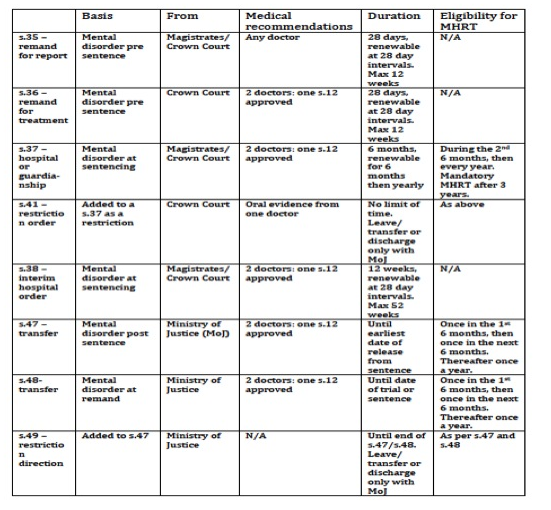 EthicsThink 4 principles:Non maleficenceBeneficenceAutonomyJusticeInformation sharing is significant risk of serious harm – good to caveat conversations. (R v Egdell)Conflicting roles/duties – especially in terms of court reports / court settingsCoercion is relevantNB requirement to ‘cooperate’ via CJA 2003Potential clinical scenarios requiring ethical considerationMAPPA – ethical guidance available re confidentiality generally 2006, and related to MAPPA. Usually sensible to seek advice with GMC if unsure but concerned. The Court system/processSupreme court – highest level of court – final court of appealAppeals Court – appeals on points of law- trial mistook or misinterpreted the lawTrial courts – divided into court for criminal matters / court for civil matters (family, administrative, general law, equity courts). Different levels – higher-level trial courts to review lower level trial courts. Tribunals – less formal, more quickly and lower cost. Each tribunal serves different areas.Judicial review available to review decisions – legality and reasonableness specifically.Standards of proofNon-criminal hearings – facts required to be proved on the balance of probabilities.Criminal courts – beyond reasonable doubt- psychiatric defences usually on the balance of probabilities.Criminal activityMain categories:Offences against the person e.g. assaultSexual offences e.g. rape and indecent exposurePublic order offences e.g. affrayPossession offences e.g. offensive weapons in public or drugsProperty offences e.g. criminal damage, arsonOffences of dishonesty e.g. theft, fraud, deceptionOffence against the state e.g. treason, terrorismRegulatory offences e.g. breach of bail conditions, driving offencesInchoate /incomplete offences e.g. attempt to rob, conspire to robTo be prosecuted – ‘beyond reasonable doubt’ –+ actus rea (wrongful act) and mens rea (guilty mind) – capable of forming and did form a relevant state of mind at the time of the actus rea.Actus rea – affected / acquitted Justification -Self defence / prevention of the crimeDefence - Duress/necessity/insanityBasic intent – general sense of intending to do somethingSpecific intent– intention there to cause harmRecklessness – consequence of action not foreseenNegligence – relates to when harm could be envisagedMistaken belief – mistaken belief negates component of the offence Wilful blindness – e.g. driving uninsuredStrict liability – no requirement for mens rea e.g. parking, TV without a licenceCriminal responsibility - Age 10 in E&WMental Disorder -  At the time of proceedings unfit to plead / stand trial – severe Alzheimer’s –problems concentrating and/or understand proceedingsAt the time of offence prevent forming mens rea – at the time of offence esp. intentor give rise to a defence – insanity/automatism or partial defence of diminished responsibility.Incapacity due to Intoxication –unintended (spiked) vs. involuntary – makes complex defence Being a party to an offenceI.e. ichoate offences - Incomplete offences –Attempted to complete an offence e.g. robbery/threat - Aiding / abetting e.g. murder – supplying  a weapon knowinglyInciting encouraging – counselling or procuring  - e.g. inciting terrorismConspiracy e.g.. Planning an act even though it does not transpire/occurMental element requirement is different for ichoate vs. main/’complete’ offences Duress – works by the defendant acting in a way as a result of threats / circumstances - Joint enterprise – accomplice involvementEntitlement to control – stopping the driver from driving Self defence – necessity – necessary Reasonable force – force has to be proportionate Mental disorder assessment is not relevant in identifying ability to rationalise the risks of actions.Partial vs. full defencesDefences – limit the defendants liability for their crimePartial defences –DR, provocation, killing someone wanting to dieDiminished responsibility – similar to insanity and def excused from criminal responsibility because of mental disorder present at the time. Provocation – provoked by victim – did/saidKilling someone wanting to die – e.g. suicide pact – unsuccessful – manslaughter vs. murderFull defences –These include: Insanity, automatism (see on) and duressInsanity – MD so severe that they were incapable of having criminal responsibility for their b, as they did not understand the true nature of what they did. Automatism – acting without conscious controlDuress – coercion/necessityMistakeA mistake does not act as mitigation usually – occasionally a defence if rationale is delusionalPotential defences:1. General defence of necessity – broader than defence of n]duress – does not require a fear of death or serious harm..2. Mercy killing – partial defence – euthanasia type proposal3. Proposal of excessive force in self-defence avoiding mandatory life sentence.HomicideMurder: kills unlawfully with intention – mandatory life. Manslaughter : kill recklessly, negligently, or through an unlawful act. Voluntary – pleading a partial defence to murderInvoluntary – reckless/criminal negligenceInfanticide: intentional killing by the mother of a child up to 12 months – partial defence.Defences to murderPartial defences are only accepteddiminished responsibilityloss of control/provocationinfanticidekilling in pursuance of a suicide pactAssault / non fatal violent crimeSeverity:Wounding with intent to cause GBH – s18 up to life imprisonmentUnlawful wounding and inflicting GBH – s20 – intention/recklessly – max 5 yrs imprisonmentAssault causing ABH – any injury interfering health/comfort of the victim – not transient/trifling – max 5 yrsBattery – intention/recklessly – touching/applying force another person – max 6 monthsCommon assault – causing a person to fear an immediate touching/applications of unlawful force or doing this max 6 monthsAggravated assaults – offences where aggravating factor is present – therefore sentence is greater.Sexual offencesRapeSexual assaultIndecent exposureAgainst society – outraging public decencyChild offencesArson and criminal damage90 deaths/yr in UKannual cost £2 billion association with MD important4 categories:youth – vandalism; young children – accidentalmalicious – using fire as a weapon/malicious damagepsychological –i.e. emotional: communication of frustration/pain/hostilitycriminal – covering up evidence of other crime, fire for financial gainOffencesCriminal damage ArsonThe mental component – intending to destroy / being recklessAggravating factors – intending to endanger the life of another – as to whether the life of another would be thereby endangeredarson with intent (intent often hard to prove)reckless arsonsimple arsonPublic order offencesRiotViolent disorderAffrayThreatening abusive / insulting wordsDisorderly conduct / intoxication in a public placeBreach of peace – violence used/threatened and/or disorder occurs – arrested / removed to prevent a Breach of Peace. Not an offence itself those people arrested could be bound over – i.e. Must pay court money that they lose if they offend. Acquisitive offencesTheftBurglaryRobberyBlackmail/extortionHandling stolen goodsFraud/dishonesty/making off without paymentJuvenile offencesHigh rates of offending Status offences – not illegal if committed by adultIndex offences – all othersOther offencesCare of children – consideration in family courtCare of psychiatric pts – criminal/professional sanctionsCruelty to animals – antisocial pd / CD in childrenTerrorism/treason – threats to royal – treason -  etc – some long term terrorist detainees MI issuesThreats to kill – max 10 yrs – hard to prove – intends the victim to fear that it will be carried out. Stalking + harassment – injunctions lesser burden of proof, other legal sanctions – restraining orders – high CM with MD – False imprisonment – Poisoning – often hard to detectContempt – disobeys/disrespects courtInternational law crimes:Humanity/war crimesCautions – minor offences – no public interest in prosecution/clear evidence of guilt1st offence – reprimand -> warning for young + YOT involvementFixed penalties – traffic wardens / theft/ public order etcConditional cautionSentencing:Once the individual’s criminal responsibility is establishedGuilt is also provenAnd is a response via the CJS to the offenceSentencing – laid out by sentencing advisory council + CoA direction and Lord Chief Justice.Consider – seriousness/aggravating factors e.g. committing offence on bail/mitigating factors e.g. provocation/ ancillary orders e.g. compensation order or binding overNB special rules for sentencing childrenTypes of sentence:DeterminateIndeterminateLife sentences –Mandatory – murder – no discretion to pass an alternativeDiscretionary – serious offences – manslaughter/aggravated burglaryMinimum tariffs –Set by a trial judge subject to appealRelease on licence – Application to parole board to be released from prison. Liable then to recall to serve the rest of their prison sentence, if they breach their licence conditions. Required to regularly report to the probation officer.IPP's (indeterminate sentence for public protection)Convictions for serious + violent offences - IPP’s comprise a minimum term of imprisonment + licence of at least 10 yrs.  After 10 yrs – can apply to parole board 1 x yr for their licence to be revoked. A small proportion of children/young adults have sentencing options that are equivalent.Determinate prison sentencesThese are sentences that have fixed tariffs.Based on seriousness of the offenceUp to 8 yrs are released automatically on licence at the parole eligibility date.Extended sentences for public protectionSerious sexual/violent crime – extended sentence licence period – up to an extra 5 yrs (8 for serious sexual cases). Provided this does not exceed the max sentence for the offence. OthersSuspended – up to 12/12 – can be suspended – no need to serve the sentence unless reoffend within a certain period of time.Intermittent custody – pilot – weekend in prison – weekdays on licenceCustody plus – prison + community sentencesEarly release up to 135 days early on home detention curfewNote also s.45A – as seen aboveCommunity sentencesSingle community order added to a variety of different requirements the equivalent for children – youth rehabilitation order.E.g. mental health, DRR, education etcFines – court ordered – part of offender’s punishmentConditional dischargeNo immediate punishment but if reoffends within a specified time period – sentenced for the old + new offence. Binding overCourt believe risk of violence in the future – refrain from certain acts for a period and pay money which they will lose if they breach the order. Absolute discharge No punishment; but criminal rec remains.Mental health disposalsMental Health disposals include – hospitalaccept outpatient treatment/ intervention orderhybrid order (s.45A)Ancillary ordersMay combine with additional orders.Compensation ordersBanning ordersOrders – confiscation/deprivation/forfeitureDisqualified from driving Parenting ordersOrders for restitution – restore propertyRestraining ordersSexual offences prevention orders (SOPO)Violent Offender orders‘injunctions applied by courts’Registration – MAPPA / sex offenders registerCost orders – pay proceedings for both partiesCivil ordersReferral orders for childrenASBO's / Acceptable b contractsChild safety ordersChild curfewsGeneral Points about the Mental Health Act
What is the Mental Health Act 2007?
This is legislation that provides power to formally admit people with a mental disorder in the community or forensic settings to hospital. This can be necessary when an individual has a mental disorder and needs hospital for assessment or treatment and either refuses to be admitted or lacks capacity to agree to admission. It is used within England and Wales.

What is a Mental Disorder?
This is defined as 'any disorder or disability of the mind.' Although learning disabilities are included in the definition of mental disorder, it must be 'associated with abnormally aggressive or seriously irresponsible conduct' for detention to occur. Examples of a mental disorder include: personality disorder, schizophrenia or depressive disorders.

Are there any exclusions to the Mental Health Act?
Alcohol and drug dependency are excluded from the Mental Health Act.

What does detention under the Mental Health Act mean?
It means that a person has been placed (usually) in hospital in order to receive appropriate treatment for a mental disorder.

What are the criteria to become subject to the Mental Health Act?
Firstly, the person needs to be suffering from a mental disorder.
This needs to be of a nature (its likely duration and outcome) or degree (the current effect on the individual) to require detention in hospital for treatment or assessment. There also needs to be concern over the risks of the person to themselves or others. For the longer lasting sections, there is a requirement that appropriate medical treatment is available for an individual for their mental disorder.

Who can detain people under the Mental Health Act?
For Section 4 - one doctor + an approved mental health professional or nearest relative. For Section 5(2) - one doctor. For Section 5(4) - one registered mental health nurse. For Sections 2, 3, 7- two doctors + an approved mental health professional or nearest relative. For Section 136 - a police officer. For Section 135 - a magistrate. For the forensic sections (Sections 35, 36, 37, 37/41, 47, 47/49, 48, 48/49) there is a requirement for the Court to make the order and that medical evidence is provided by one or two doctors. 
What is the nearest relative and their powers?
The Mental Health Act gives certain powers and responsibilities to the nearest relative. Not every patient will have a nearest relative. If there is one, the approved mental health professional would have informed the person of this at the time of the section. For non-forensic sections, the nearest relative has the right to discharge the patient. If they do so, the Responsible Clinician will have 72 hours to consider whether it is safe to allow the discharge.
    
What rights do people have under the Mental Health Act?
People detained under the Mental Health Act have the right to access appeal via a Mental Health Review Tribunal or Hospital managers panel. These bodies can review whether the detention criteria are met. Detained individuals can access an Independent Mental Health Advocate (IMCA) who can offer support. The Care Quality Commission has an independent role to monitor the use of the Act as well as the care that people are offered.

How long does each Section last?
6 hours - Section 5(4) within hospital
72 hours - Section 5(2), Section 4, Section 135, Section 136, Recall of Community Treatment Order
28 days - Section 2, Section 35, Section 36
6 months - Section 3, Section 37, Section 47, Community Treatment Order (S17A-G) and Section 7 (Guardianship)

How can people appeal against their detention?
The appeal can be done through:
1. Mental Health Review Tribunal or  
2. Hospital Managers panel
The Mental Health Review Tribunal is independent of the hospital and patients are entitled to legal aid. A patient can also appeal against their section to the Hospital Managers. Frequently, the managers are appointed by the Trust Board.

What about treatment under the Mental Health Act?
The Mental Health Act is used for the treatment of mental disorders and does not usually physical health problems. This is covered by Section 57 (Neurosurgery - rarely used), Section 58 (Medication), Section 58A (ECT), Section 62 (Urgent treatment). Treatment (usually medication) under the Mental Health Act can be given for the first three months to detained individuals with / without their consent. (Under Section 63).
After three months and if the individual refuses treatment or lacks capacity: a Second Opinion Approved Doctor is required to authorise further medical treatment. There are different rules about treatment for community patients and for ECT (Electroconvulsive Therapy). 

What about leave from psychiatric hospital?
This can be arranged for non restricted (long term) sections via Section 17. If leave is to be for 7 days or more, a Community Treatment Order should be considered by the Responsible Clinician. For restricted patients, leave has to be applied via the Ministry of Justice by the Responsible Clinician. 

How does discharge take place?
For non offender patients (Section 2, Section 3 or CTO): discharge can usually take place by the responsible clinician, managers’ panel, and mental health review tribunal or nearest relative. The section could also expire after elapsing or in section 3: this can be converted to a Community Treatment Order. A CTO can be revoked when an individual is admitted to hospital, into the original detaining section (e.g. section 3).

For forensic patients (where there is no nearest relative in the statute): discharge can be discharged by a number of methods (including the above):court making a decision to discharge (usually supported by medical recommendation)medical recommendation that an individual does not require further assessment
In restricted patients (S49 or S41), the powers of discharge are limited by the Ministry of Justice or MHRT.Psychiatric court issues
1. Fitness to Plead - This is laid within the Pritchard criteria (R v Pritchard 1836) and requires evidence from two doctors and is determined by a judge. 

It includes the ability:-to comprehend the course of proceedings on the trial;to be able to challenge any jurors to whom he may object;to comprehend and give evidence; to instruct their legal representative
If an individual is unfit to plead, there is a "trial of facts." If the jury are unsatisfied that the defendant did the act, they must return a verdict of acquittal. If the defendant is found guilty 'on the facts,' then there are 4 options available to Court:

i. An absolute discharge
ii. A supervision order - places an individual under the care of a social worker for a time
iii. A hospital order, with or without restrictions
iv. The hearing can be postponed, until the individual is fit to plead (with the option of S.35, S.36, S.48 or S.38)

Mutism by malice or by visitation of God can often be explored. If it is found that the individual is mute ‘by malice’, then the case proceeds with a 'not guilty plea' entered on the individual’s behalf. If mute ‘by visitation of God,'  (deaf and dumb), then the question of fitness to plead will arise with a view to disposal under the Criminal Procedure (Insanity and Unfitness to Plead) Act 1991. A magistrates court does not have the same powers, and can be dealt with by a s.37(3) of the Mental Health Act, where a trial of facts in undertaken and if found to have committed the offence, a hospital order is utilised.


Psychiatric Defencesi. Insanity - aka the "special verdict" - This was established following the case of Daniel Mc'Naughten who was found not guilty on the ground of insanity of murdering Sir Robert Peel's secretary in 1843. The grounds for insanity were met, since he was:

"labouring under such a defect of reason from disease of the mind as not to know the nature and quality of the act he was doing, or, if he did know it, that he did not know it was wrong."

This is an infrequently used psychiatric defence (c. 10-15 times a year). 

The possible outcomes of the finding of an insanity verdict (through the Domestic, Violence, Crime and Victims Act 2004) include the following:A hospital order S.37 +/- restriction order S.41A supervision orderAbsolute discharge
ii. Infanticide - Applying when a woman kills her child under the age of 12 months. This was established in 1922, prior to the partial defence of diminished responsibility. This enables a women charged with child killing whilst suffering from post natal depression or any other severe mental illness to escape conviction for murder.
At the time, "the balance of her mind was disturbed by reason of not having fully recovered from the effects of giving birth to the child or by reason of the effect of lactation consequent on the birth." 
The Court has a wide range of disposals and imprisonment is rare. 

iii. Diminished Responsibility - This was established through Section 2 of the Homicide Act 1957, to mitigate sentences from life imprisonment for murder. The use of this defence: results of a charge of murder being accepted as a plea of guilty to manslaughter (sentencing is at the judge's discretion). The accused should suffer from an abnormality of mental functioning: which arose from a recognised mental condition. This is a question that the jury must answer (on the balance of probabilities) based upon medical evidence.
The success of this defence would usually result in a restricted hospital order, but there are other disposal options including: imprisonment, probation or supervision orders. 

iv. Automatism - Defence used when an individual claims that they lack mens rea (or basic intent) for their offence because the act was involuntary and beyond their control. 2 types:
a. insane - due to a 'defect of reason' and is subject to the McNaughten rules. Examples include epilepsy, narcolepsy and dissociative states.
b. sane - for example, hypoglycaemia, head injury or sleepwalking. [see on]Victim rights re MDO’sWhether discharge should be subject to conditions/supervision requirementsIf so, details are made available and are to be informed:When dischargedWhat conditions / supervision there will beN.B. – MDT SW – take on role of liaising with past or potential victims in order to assess needs/rightsCriminal Justice System (CJS) Detection & investigationPolice (civilian) &…SOCA ->now known as the National Crime agency – (2011) – focus on major criminal gangsRoyal military police – Specialist intelligence agencies – MI5 etcUKBA & HMRC ProsecutionCPS- public prosecution of individuals charged with an offence – take ix beyond police + preparing / presenting cases for court.TrialCriminal trial courts – magistrates (less serious) + crown (more serious). SentencesImprisonmentCommunity sentencesFinesSupervision MH ordersThe main functions of a psychiatrist:s136 / MHA assessment advising on diversion from custody and reviewing healthcare needsfitness to be interviewedadvising on need for an appropriate adult at i/vAt arrest..Review by FME (forensic medical examiner) - ?need for MHA assmt + fitness to be interviewedAppropriate adult (e.g. social worker) used when vulnerable or has a mental disorder (see PACE regulations). Should be there for Under 18s or the vulnerable.?harmed by the i/v or whether the evidence obtained would be unreliablee.g. fitness to be interviewed questions:Do you understand why you have been arrestedWhat does the caution you were given mean?What do the police want to find out in the interview?What impact might it have if you said … I’m guilty?What would you do if you did not want to answer a question?Options for vulnerable suspects:Charge and bail Charge and remandPolice bail to return to the police stationReleaseArrange admission to psychiatric hospitalAttempts to support court understanding can be supported- for example via: sign language, providing information slowly, in writing and orally, advocacy presence, frequent breaks. Investigative psychologyOffender profiling – draw an understanding of the mind and the characteristics of the perpetrator. 3 methods:clinical practitioner approach: extrapolating expertise to profilingthe criminal investigative approach – specialist approachstatistical/actuarial approach – academics examining patterns..the evidence is limited for psychological or other such profiling..Prison servicessecure / closed prisonsresettlement or open prisonsjuvenile and YOIs£20k - £50K per year as a costrecidivism is high – around Prison layout-reception-first night centre-number of wings-vulnerable prison area-segregation unit-special unit – hi risk of violence/escape-healthcare centre-education & training centre-workshop-indoor/outdoor recreation -visitors centreGP/psychiatrist/drug teamYouth custody servicesYOIs – Young offenders 18-21; juvenile offenders 15-17Secure training centres & detentions schools-Young offenders up to the age of 17. In E+W: 4 in E+W – 9% Higher relational security vs. YOISecure children’s homeYoung offenders (12-16) – 8% of young ppl held in secure stateAdolescent secure hospitals – 6 units in the country – medium secure hospitals.Parole boardsProviding ‘professional’ reports – advise on case management/progressProviding independent reports – advise on risk in the community: ‘expert’Sitting as a parole board member – ProbationShift in 1990s to punishment70% of supervised offenders 30% on licenceIncludes: risk assmt, OASys and mgmt of risk thru OBP’sRoles:Assessing offenders prior to sentenceMonitoring progress of offenders that are sentenced in prisonAdvising the parole boardSupervision of offenders released on licence & recallSupervising compliance with community sentencing & reporting breaches to courtAdvising offenders on services/resources locallyDirectly providing support e.g. via psychological programmes etcYOT10-17 yr oldsmultiagency staffvs. National Probation Service – it is more emphasized on welfare, education, referral (i.e. reparation) orders involving the victims/ community.NOMSJoins up prison and probation services + conducts research/ advises govt. on strategy.Reoffending (i.e. recidivism)– problems with collecting the data to get an accurate picture.Approximate reoffending rates after 1 year:Imprisonment: 51%Community sentences: 37%Restriction orders: 6%MHU –concerned with MoJ MDO’s on s.41’s and directions.Restricted pts – RC –in order to authorise leave requires MoJ approvalMust be informed if any significant risk behaviours.Transfer – require MoJ After CD – conditions designed to manage relevant risk factors:residencecompliance attending visits / appointmentsdrug screeningexclusion zone3 monthly reports by RC and SSRecallRelapse/breech – may be recalled. Recall by MHU – on advice of supervisors/on their own.Recall usually if admitted >6/52 if informal and if concerned about the behaviourMAPPAInteragency organisation, joint management those of a serious harm to the public.Category 1: sex offenders – all on the SOR + those convicted/cautioned with a hi riskCategory 2: violent offenders – sentenced to at least 12/12 imprisonment or hospital orderCategory 3: potentially dangerous offenders – cautioned/convicted for an offence indicating that they are capable of serious harm. (only managed for 3/12 unless allocated to category 1/2) Sharing informationMAPPA promotes this – note Egdell test – breach requires ‘significant risk of serious harm to others.’ Thus reports should be outlined in this way and spliced appropriately.Assessment of the risks posed by offendersFocus on those at highest riskMeasures put in place for victims Management of the risk from offenders3 levels:Level 1 – normal agency management 1/2 agency involvement (majority)Level 2 – high/v high risk of harm – 23% of MAPPA offendersLevel 3 – highest risk of harm – 2% of MAPPA offendersPsychiatric Legal pointsFitness to pleadIs required for a trial to occur. Fitness to plead relates to the mental abilities to comply with trial proceedings. Physical conditions such as deafness / muteness are also relevant. There is a presumption of fitness and tests of cognitive ability are relevant + neurological, psychotic or LD. Note R v Pritchard criteria The level of evidence required is on the ‘balance of probabilities’‘Test’Unfit if incapable of:understanding the charge/chargesdeciding whether to plead guilty / notexercising the right to challenge jurorsinstructing solicitors and counselfollowing the course of proceedings orgiving evidence in his own defenceVarious problems with this approach… [add summary]Criminal Procedures Act 1964 (91, 04)2 medical practitioners give evidenceif raised by prosecution – ‘beyond reasonable doubt’, if defence – ‘balance of probabilities’determined by judge in crown courtDelaying a trial..-an option for treatment to improve FTP status-even when FTP but mentally unwell – best to delay the trial – advise delay based on ‘natural justice’ grounds.Outcomes: If unfit –Trial of facts.. (determine actus rea part)hospital order, guardianship, supervision order and absolute discharge.If during trial of facts – did the acts or omissions alleged – not necc a conviction.. if later found FTP –can be tried.Unusual in practice – as memories/samples/documents lost.Fitness to give evidenceConcerns that witnesses are unfit – or unreliableEsp. extremes of age, LD etc. Tests (derived from case law):Understand the questionApply their mind to answering themConvey intelligibly to the jury the answers they giveVarious criticisms e.g. does not support milder levels of MDFitness to attend court – i.e. if acutely psychotic/suicidal etc. indicate if unfit asap to clerk of court + likely timeline. Confessionsgenerally seen as an admission of guilt3 types of false confessions: voluntary false confession, coerced-compliant confession, coerced-internalised confession.Factors influencing false confessionsSituational factors – effects of custody/isolation – e.g. process of police interrogation Individual factors – include mental disorder, incapacity etc.N.B. PACE guidelines usageMay require an assessment for whether or not false confessions have been obtained. This involves reviewing transcripts- and assessing vulnerabilities, cognitive status, intelligence and mental disorder.Capacity to form intentOften requested by court for psychiatrist review.Whether / not have formed a particular intent.The legalities involve: mens rea for the offence or recklessnessthe jurisdictionsSymptoms preventing the formation of relevant mental thought processes:specific delusions relevant to the situationan abnormal mood state (severe depression or severe mania) or associated psychomotor changes, or impaired concentrationsevere cognitive impairment – dementia/chronic sczThis does not include voluntary intoxication – doctrine of prior fault – that the person should foresee this.AutomatismTotal lack of control of body – body moves involuntarilyInsane vs. non insaneInsane – resulting in insanity outcomes – guilty as a result of insanityNon-insane results in acquittal Legal tests are based upon:Mens rea for offence – specific intentJurisdiction -Intrinsic vs. extrinsic – not relevant medically, only legallyInvoluntary intoxicationN.B. prior fault rule (for example, failing to take proper medicaiotn or drinking alcohol to excess)If voluntary – unlikely to act as a defence Involuntary intoxication includes:someone placing something unbeknownst to the defendantdrugging e.g. rohypnol (flunitrazepam)taking a drug prescribed by a medical practitioner using a substance that is not dangerous but in a reckless mannerusing a substance when they are dependent – irrestible impulse to take it..can be used as a mitigating factor to reduce sentencing or acquittal.Voluntary intoxication may influence the ability to form intent. Amnesia?indicate abnormality at the time of offenceissue of credibilityrelevance to FTP. FTI and reliability esp amnesic syndrome+ further information oninsanitydiminished responsibilityduress, coercion and necessityInsaneNon-insaneEpileptic fitConcussion after head traumaArteriosclerosis causing transient ischaemiaHypoglycaemiaParasomnias e.g. sleepwalkingDissociation Dissociation pptd – by an unusual external stressor